				3.A.12/ FS#6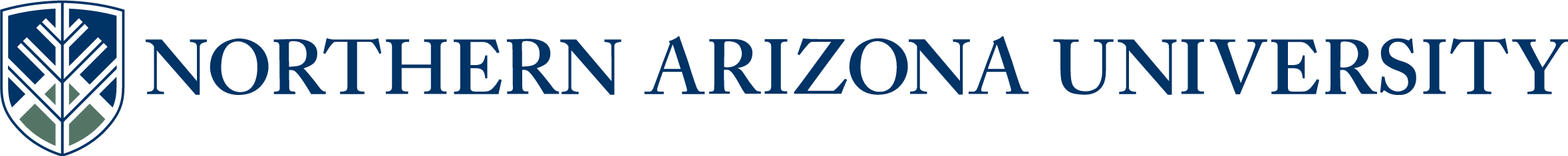 ARIZONA BOARD OF REGENTSCERTIFICATE OF INSURANCE (FS#6)  Insurance-Cert.doc:  Rev. 10/14PROJECT NAME:  PROJECT NAME:  PROJECT NAME:  NAU PROJECT #:PRODUCERPRODUCERPRODUCERPRODUCERPRODUCERPRODUCERPRODUCER     COMPANIES AFFORDING COVERAGEInsurance is to be placed with duly licensed or approved non-admitted insurers in the State of  with an A.M. Best rating of not less than A- VII     COMPANIES AFFORDING COVERAGEInsurance is to be placed with duly licensed or approved non-admitted insurers in the State of  with an A.M. Best rating of not less than A- VII     COMPANIES AFFORDING COVERAGEInsurance is to be placed with duly licensed or approved non-admitted insurers in the State of  with an A.M. Best rating of not less than A- VII     COMPANIES AFFORDING COVERAGEInsurance is to be placed with duly licensed or approved non-admitted insurers in the State of  with an A.M. Best rating of not less than A- VII     COMPANIES AFFORDING COVERAGEInsurance is to be placed with duly licensed or approved non-admitted insurers in the State of  with an A.M. Best rating of not less than A- VII     COMPANIES AFFORDING COVERAGEInsurance is to be placed with duly licensed or approved non-admitted insurers in the State of  with an A.M. Best rating of not less than A- VII     COMPANIES AFFORDING COVERAGEInsurance is to be placed with duly licensed or approved non-admitted insurers in the State of  with an A.M. Best rating of not less than A- VIICURRENT A.M. BEST RATINGPRODUCERPRODUCERPRODUCERPRODUCERPRODUCERPRODUCERPRODUCERA   A   A   A   A   A   A   PRODUCERPRODUCERPRODUCERPRODUCERPRODUCERPRODUCERPRODUCERB   B   B   B   B   B   B   INSUREDINSUREDINSUREDINSUREDINSUREDINSUREDINSUREDC C C C C C C Contractor shall furnish    with certificates of insurance (ACORD form or equivalent approved by the State of ).  The certificates for each insurance policy are to be signed by a person authorized by that insurer to bind coverage on its behalf.   All certificates of endorsements are to be received and approved by  before work commences.  Each insurance policy required by this Contract must be in effect at or prior to commencement of work under this Contract and remain in effect for the duration of the project.  Failure to maintain the insurance policies as required by this Contract, or to provide evidence of renewal, is a material breach of contract.Contractor shall furnish    with certificates of insurance (ACORD form or equivalent approved by the State of ).  The certificates for each insurance policy are to be signed by a person authorized by that insurer to bind coverage on its behalf.   All certificates of endorsements are to be received and approved by  before work commences.  Each insurance policy required by this Contract must be in effect at or prior to commencement of work under this Contract and remain in effect for the duration of the project.  Failure to maintain the insurance policies as required by this Contract, or to provide evidence of renewal, is a material breach of contract.Contractor shall furnish    with certificates of insurance (ACORD form or equivalent approved by the State of ).  The certificates for each insurance policy are to be signed by a person authorized by that insurer to bind coverage on its behalf.   All certificates of endorsements are to be received and approved by  before work commences.  Each insurance policy required by this Contract must be in effect at or prior to commencement of work under this Contract and remain in effect for the duration of the project.  Failure to maintain the insurance policies as required by this Contract, or to provide evidence of renewal, is a material breach of contract.Contractor shall furnish    with certificates of insurance (ACORD form or equivalent approved by the State of ).  The certificates for each insurance policy are to be signed by a person authorized by that insurer to bind coverage on its behalf.   All certificates of endorsements are to be received and approved by  before work commences.  Each insurance policy required by this Contract must be in effect at or prior to commencement of work under this Contract and remain in effect for the duration of the project.  Failure to maintain the insurance policies as required by this Contract, or to provide evidence of renewal, is a material breach of contract.Contractor shall furnish    with certificates of insurance (ACORD form or equivalent approved by the State of ).  The certificates for each insurance policy are to be signed by a person authorized by that insurer to bind coverage on its behalf.   All certificates of endorsements are to be received and approved by  before work commences.  Each insurance policy required by this Contract must be in effect at or prior to commencement of work under this Contract and remain in effect for the duration of the project.  Failure to maintain the insurance policies as required by this Contract, or to provide evidence of renewal, is a material breach of contract.Contractor shall furnish    with certificates of insurance (ACORD form or equivalent approved by the State of ).  The certificates for each insurance policy are to be signed by a person authorized by that insurer to bind coverage on its behalf.   All certificates of endorsements are to be received and approved by  before work commences.  Each insurance policy required by this Contract must be in effect at or prior to commencement of work under this Contract and remain in effect for the duration of the project.  Failure to maintain the insurance policies as required by this Contract, or to provide evidence of renewal, is a material breach of contract.Contractor shall furnish    with certificates of insurance (ACORD form or equivalent approved by the State of ).  The certificates for each insurance policy are to be signed by a person authorized by that insurer to bind coverage on its behalf.   All certificates of endorsements are to be received and approved by  before work commences.  Each insurance policy required by this Contract must be in effect at or prior to commencement of work under this Contract and remain in effect for the duration of the project.  Failure to maintain the insurance policies as required by this Contract, or to provide evidence of renewal, is a material breach of contract.Contractor shall furnish    with certificates of insurance (ACORD form or equivalent approved by the State of ).  The certificates for each insurance policy are to be signed by a person authorized by that insurer to bind coverage on its behalf.   All certificates of endorsements are to be received and approved by  before work commences.  Each insurance policy required by this Contract must be in effect at or prior to commencement of work under this Contract and remain in effect for the duration of the project.  Failure to maintain the insurance policies as required by this Contract, or to provide evidence of renewal, is a material breach of contract.Contractor shall furnish    with certificates of insurance (ACORD form or equivalent approved by the State of ).  The certificates for each insurance policy are to be signed by a person authorized by that insurer to bind coverage on its behalf.   All certificates of endorsements are to be received and approved by  before work commences.  Each insurance policy required by this Contract must be in effect at or prior to commencement of work under this Contract and remain in effect for the duration of the project.  Failure to maintain the insurance policies as required by this Contract, or to provide evidence of renewal, is a material breach of contract.Contractor shall furnish    with certificates of insurance (ACORD form or equivalent approved by the State of ).  The certificates for each insurance policy are to be signed by a person authorized by that insurer to bind coverage on its behalf.   All certificates of endorsements are to be received and approved by  before work commences.  Each insurance policy required by this Contract must be in effect at or prior to commencement of work under this Contract and remain in effect for the duration of the project.  Failure to maintain the insurance policies as required by this Contract, or to provide evidence of renewal, is a material breach of contract.Contractor shall furnish    with certificates of insurance (ACORD form or equivalent approved by the State of ).  The certificates for each insurance policy are to be signed by a person authorized by that insurer to bind coverage on its behalf.   All certificates of endorsements are to be received and approved by  before work commences.  Each insurance policy required by this Contract must be in effect at or prior to commencement of work under this Contract and remain in effect for the duration of the project.  Failure to maintain the insurance policies as required by this Contract, or to provide evidence of renewal, is a material breach of contract.Contractor shall furnish    with certificates of insurance (ACORD form or equivalent approved by the State of ).  The certificates for each insurance policy are to be signed by a person authorized by that insurer to bind coverage on its behalf.   All certificates of endorsements are to be received and approved by  before work commences.  Each insurance policy required by this Contract must be in effect at or prior to commencement of work under this Contract and remain in effect for the duration of the project.  Failure to maintain the insurance policies as required by this Contract, or to provide evidence of renewal, is a material breach of contract.Contractor shall furnish    with certificates of insurance (ACORD form or equivalent approved by the State of ).  The certificates for each insurance policy are to be signed by a person authorized by that insurer to bind coverage on its behalf.   All certificates of endorsements are to be received and approved by  before work commences.  Each insurance policy required by this Contract must be in effect at or prior to commencement of work under this Contract and remain in effect for the duration of the project.  Failure to maintain the insurance policies as required by this Contract, or to provide evidence of renewal, is a material breach of contract.Contractor shall furnish    with certificates of insurance (ACORD form or equivalent approved by the State of ).  The certificates for each insurance policy are to be signed by a person authorized by that insurer to bind coverage on its behalf.   All certificates of endorsements are to be received and approved by  before work commences.  Each insurance policy required by this Contract must be in effect at or prior to commencement of work under this Contract and remain in effect for the duration of the project.  Failure to maintain the insurance policies as required by this Contract, or to provide evidence of renewal, is a material breach of contract.Contractor shall furnish    with certificates of insurance (ACORD form or equivalent approved by the State of ).  The certificates for each insurance policy are to be signed by a person authorized by that insurer to bind coverage on its behalf.   All certificates of endorsements are to be received and approved by  before work commences.  Each insurance policy required by this Contract must be in effect at or prior to commencement of work under this Contract and remain in effect for the duration of the project.  Failure to maintain the insurance policies as required by this Contract, or to provide evidence of renewal, is a material breach of contract.COLTRTYPE OF INSURANCETYPE OF INSURANCETYPE OF INSURANCETYPE OF INSURANCEPOLICY NUMBERPOLICY EFFECTIVE DATE (MM/DD/YY)POLICY EFFECTIVE DATE (MM/DD/YY)POLICY EFFECTIVE DATE (MM/DD/YY)POLICY EXPIRATION DATE (MM/DD/YY)LIMITSLIMITSLIMITSLIMITSLIMITSGENERAL LIABILITYGENERAL LIABILITYGENERAL LIABILITYGENERAL LIABILITYGENERAL AGGREGATEGENERAL AGGREGATEGENERAL AGGREGATE$  2,000,000$  2,000,000COMMERCIAL GENERAL LIABILITYCOMMERCIAL GENERAL LIABILITYCOMMERCIAL GENERAL LIABILITYCOMMERCIAL GENERAL LIABILITYPRODUCTS-COMP/OP AGG.PRODUCTS-COMP/OP AGG.PRODUCTS-COMP/OP AGG.$  1,000,000$  1,000,000     OCCURRENCE       OCCURRENCE       OCCURRENCE       OCCURRENCE  PERSONAL & ADV INJURYPERSONAL & ADV INJURYPERSONAL & ADV INJURY$  1,000,000$  1,000,000EACH OCCURRENCEEACH OCCURRENCEEACH OCCURRENCE$  1,000,000$  1,000,000FIRE DAMAGE (Any one fire)FIRE DAMAGE (Any one fire)FIRE DAMAGE (Any one fire)$       50,000$       50,000AUTOMOBILE LIABILITYAUTOMOBILE LIABILITYAUTOMOBILE LIABILITYAUTOMOBILE LIABILITYCOMBINED SINGLE LIMITCOMBINED SINGLE LIMITCOMBINED SINGLE LIMIT$  1,000,000$  1,000,000     ANY AUTO     ANY AUTO     ANY AUTO     ANY AUTOPROFESSIONAL LIABILITYPROFESSIONAL LIABILITYPROFESSIONAL LIABILITYPROFESSIONAL LIABILITYEACH OCCURRENCEEACH OCCURRENCEEACH OCCURRENCE$  1,000,000$  1,000,000  TYPE:AGGREGATEAGGREGATEAGGREGATE      CLAIMS MADE      OCCURRENCE      CLAIMS MADE      OCCURRENCE      CLAIMS MADE      OCCURRENCE      CLAIMS MADE      OCCURRENCEEXCESS LIABILITYEXCESS LIABILITYEXCESS LIABILITYEXCESS LIABILITYEACH OCCURRENCEEACH OCCURRENCEEACH OCCURRENCE$$ UMBRELLA FORM UMBRELLA FORM UMBRELLA FORM UMBRELLA FORMAGGREGATEAGGREGATEAGGREGATE OTHER THAN UMBRELLA FORM OTHER THAN UMBRELLA FORM OTHER THAN UMBRELLA FORM OTHER THAN UMBRELLA FORMWORKERS COMPENSATION ANDWORKERS COMPENSATION ANDWORKERS COMPENSATION ANDWORKERS COMPENSATION ANDSTATUTORY LIMITSSTATUTORY LIMITSSTATUTORY LIMITSEMPLOYERS’ LIABILITYEMPLOYERS’ LIABILITYEMPLOYERS’ LIABILITYEMPLOYERS’ LIABILITYEACH ACCIDENTEACH ACCIDENTEACH ACCIDENT$  1,000,000$  1,000,000DISEASE-POLICY LIMITDISEASE-POLICY LIMITDISEASE-POLICY LIMIT$  1,000,000$  1,000,000DISEASE-EA EMPLOYEEDISEASE-EA EMPLOYEEDISEASE-EA EMPLOYEE$  1,000,000$  1,000,000BUILDERS RISKBUILDERS RISKBUILDERS RISKBUILDERS RISKFACE AMOUNT OF CONTRACTFACE AMOUNT OF CONTRACTFACE AMOUNT OF CONTRACT$$THIS CERTIFICATE APPLIES TO ANY AND ALL PROJECTS AT  UNIVERSITY.  DESCRIPTION OF OPERATIONS/LOCATIONS/VEHICLES/SPECIAL ITEMS:THIS CERTIFICATE APPLIES TO ANY AND ALL PROJECTS AT  UNIVERSITY.  DESCRIPTION OF OPERATIONS/LOCATIONS/VEHICLES/SPECIAL ITEMS:THIS CERTIFICATE APPLIES TO ANY AND ALL PROJECTS AT  UNIVERSITY.  DESCRIPTION OF OPERATIONS/LOCATIONS/VEHICLES/SPECIAL ITEMS:THIS CERTIFICATE APPLIES TO ANY AND ALL PROJECTS AT  UNIVERSITY.  DESCRIPTION OF OPERATIONS/LOCATIONS/VEHICLES/SPECIAL ITEMS:THIS CERTIFICATE APPLIES TO ANY AND ALL PROJECTS AT  UNIVERSITY.  DESCRIPTION OF OPERATIONS/LOCATIONS/VEHICLES/SPECIAL ITEMS:THIS CERTIFICATE APPLIES TO ANY AND ALL PROJECTS AT  UNIVERSITY.  DESCRIPTION OF OPERATIONS/LOCATIONS/VEHICLES/SPECIAL ITEMS:THIS CERTIFICATE APPLIES TO ANY AND ALL PROJECTS AT  UNIVERSITY.  DESCRIPTION OF OPERATIONS/LOCATIONS/VEHICLES/SPECIAL ITEMS:THIS CERTIFICATE APPLIES TO ANY AND ALL PROJECTS AT  UNIVERSITY.  DESCRIPTION OF OPERATIONS/LOCATIONS/VEHICLES/SPECIAL ITEMS:THIS CERTIFICATE APPLIES TO ANY AND ALL PROJECTS AT  UNIVERSITY.  DESCRIPTION OF OPERATIONS/LOCATIONS/VEHICLES/SPECIAL ITEMS:THIS CERTIFICATE APPLIES TO ANY AND ALL PROJECTS AT  UNIVERSITY.  DESCRIPTION OF OPERATIONS/LOCATIONS/VEHICLES/SPECIAL ITEMS:THIS CERTIFICATE APPLIES TO ANY AND ALL PROJECTS AT  UNIVERSITY.  DESCRIPTION OF OPERATIONS/LOCATIONS/VEHICLES/SPECIAL ITEMS:THIS CERTIFICATE APPLIES TO ANY AND ALL PROJECTS AT  UNIVERSITY.  DESCRIPTION OF OPERATIONS/LOCATIONS/VEHICLES/SPECIAL ITEMS:THIS CERTIFICATE APPLIES TO ANY AND ALL PROJECTS AT  UNIVERSITY.  DESCRIPTION OF OPERATIONS/LOCATIONS/VEHICLES/SPECIAL ITEMS:THIS CERTIFICATE APPLIES TO ANY AND ALL PROJECTS AT  UNIVERSITY.  DESCRIPTION OF OPERATIONS/LOCATIONS/VEHICLES/SPECIAL ITEMS:THIS CERTIFICATE APPLIES TO ANY AND ALL PROJECTS AT  UNIVERSITY.  DESCRIPTION OF OPERATIONS/LOCATIONS/VEHICLES/SPECIAL ITEMS:>THE POLICIES FOR GENERAL LIABILITY AND AUTOMOBILE LIABILITY SHALL BE ENDORSED TO INCLUDE THE FOLLOWING ADDITIONAL INSURED LANGUAGE:  “THE STATE OF , ITS DEPARTMENTS, AGENCIES, BOARDS, COMMISSIONS, UNIVERSITIES AND ITS OFFICERS, OFFICIALS, AGENTS, AND EMPLOYEES SHALL BE NAMED AS ADDITIONAL INSUREDS WITH RESPECT TO LIABILITY ARISING OUT OF THE ACTIVITIES PERFORMED BY OR ON BEHALF OF THE CONTRACTOR.>IT IS AGREED THAT COVERAGES AFFORDED UNDER THE POLICIES CERTIFIED IN THIS CERTIFICATE SHALL BE PRIMARY FOR THE PERSON OR ORGANIZATION SHOWN IN THE SCHEDULE, BUT ONLY WITH RESPECT TO LIABILITY ARISING OUT OF YOUR WORK FOR THAT INSURED BY OR FOR YOU.  OTHER INSURANCE AFFORDED TO THAT INSURED WILL APPLY AS EXCESS AND NOT CONTRIBUTE AS PRIMARY TO THE INSURANCE AFFORDED BY THIS ENDORSEMENT.>It is further agreed that should any of the above described policies be cancelled before the expiration date thereof, the issuing insurer will endeavor to mail 30 days written notice to the certificate holder. THIS CERTIFICATE IS NOT VALID UNLESS COUNTERSIGNED BY AN AUTHORIZED REPRESENTATIVE OF THE INSURANCE COMPANY.>Policies for general liability, AUTO LIABILITY, and workers’ compensation shall contain a waiver of subrogation against the State of Arizona, its departments, agencies, boards, commissions, universitys & its officers, officials, agents, & employees for losses arising from work performed by or on behalf of the Contractor.>THE POLICIES FOR GENERAL LIABILITY AND AUTOMOBILE LIABILITY SHALL BE ENDORSED TO INCLUDE THE FOLLOWING ADDITIONAL INSURED LANGUAGE:  “THE STATE OF , ITS DEPARTMENTS, AGENCIES, BOARDS, COMMISSIONS, UNIVERSITIES AND ITS OFFICERS, OFFICIALS, AGENTS, AND EMPLOYEES SHALL BE NAMED AS ADDITIONAL INSUREDS WITH RESPECT TO LIABILITY ARISING OUT OF THE ACTIVITIES PERFORMED BY OR ON BEHALF OF THE CONTRACTOR.>IT IS AGREED THAT COVERAGES AFFORDED UNDER THE POLICIES CERTIFIED IN THIS CERTIFICATE SHALL BE PRIMARY FOR THE PERSON OR ORGANIZATION SHOWN IN THE SCHEDULE, BUT ONLY WITH RESPECT TO LIABILITY ARISING OUT OF YOUR WORK FOR THAT INSURED BY OR FOR YOU.  OTHER INSURANCE AFFORDED TO THAT INSURED WILL APPLY AS EXCESS AND NOT CONTRIBUTE AS PRIMARY TO THE INSURANCE AFFORDED BY THIS ENDORSEMENT.>It is further agreed that should any of the above described policies be cancelled before the expiration date thereof, the issuing insurer will endeavor to mail 30 days written notice to the certificate holder. THIS CERTIFICATE IS NOT VALID UNLESS COUNTERSIGNED BY AN AUTHORIZED REPRESENTATIVE OF THE INSURANCE COMPANY.>Policies for general liability, AUTO LIABILITY, and workers’ compensation shall contain a waiver of subrogation against the State of Arizona, its departments, agencies, boards, commissions, universitys & its officers, officials, agents, & employees for losses arising from work performed by or on behalf of the Contractor.>THE POLICIES FOR GENERAL LIABILITY AND AUTOMOBILE LIABILITY SHALL BE ENDORSED TO INCLUDE THE FOLLOWING ADDITIONAL INSURED LANGUAGE:  “THE STATE OF , ITS DEPARTMENTS, AGENCIES, BOARDS, COMMISSIONS, UNIVERSITIES AND ITS OFFICERS, OFFICIALS, AGENTS, AND EMPLOYEES SHALL BE NAMED AS ADDITIONAL INSUREDS WITH RESPECT TO LIABILITY ARISING OUT OF THE ACTIVITIES PERFORMED BY OR ON BEHALF OF THE CONTRACTOR.>IT IS AGREED THAT COVERAGES AFFORDED UNDER THE POLICIES CERTIFIED IN THIS CERTIFICATE SHALL BE PRIMARY FOR THE PERSON OR ORGANIZATION SHOWN IN THE SCHEDULE, BUT ONLY WITH RESPECT TO LIABILITY ARISING OUT OF YOUR WORK FOR THAT INSURED BY OR FOR YOU.  OTHER INSURANCE AFFORDED TO THAT INSURED WILL APPLY AS EXCESS AND NOT CONTRIBUTE AS PRIMARY TO THE INSURANCE AFFORDED BY THIS ENDORSEMENT.>It is further agreed that should any of the above described policies be cancelled before the expiration date thereof, the issuing insurer will endeavor to mail 30 days written notice to the certificate holder. THIS CERTIFICATE IS NOT VALID UNLESS COUNTERSIGNED BY AN AUTHORIZED REPRESENTATIVE OF THE INSURANCE COMPANY.>Policies for general liability, AUTO LIABILITY, and workers’ compensation shall contain a waiver of subrogation against the State of Arizona, its departments, agencies, boards, commissions, universitys & its officers, officials, agents, & employees for losses arising from work performed by or on behalf of the Contractor.>THE POLICIES FOR GENERAL LIABILITY AND AUTOMOBILE LIABILITY SHALL BE ENDORSED TO INCLUDE THE FOLLOWING ADDITIONAL INSURED LANGUAGE:  “THE STATE OF , ITS DEPARTMENTS, AGENCIES, BOARDS, COMMISSIONS, UNIVERSITIES AND ITS OFFICERS, OFFICIALS, AGENTS, AND EMPLOYEES SHALL BE NAMED AS ADDITIONAL INSUREDS WITH RESPECT TO LIABILITY ARISING OUT OF THE ACTIVITIES PERFORMED BY OR ON BEHALF OF THE CONTRACTOR.>IT IS AGREED THAT COVERAGES AFFORDED UNDER THE POLICIES CERTIFIED IN THIS CERTIFICATE SHALL BE PRIMARY FOR THE PERSON OR ORGANIZATION SHOWN IN THE SCHEDULE, BUT ONLY WITH RESPECT TO LIABILITY ARISING OUT OF YOUR WORK FOR THAT INSURED BY OR FOR YOU.  OTHER INSURANCE AFFORDED TO THAT INSURED WILL APPLY AS EXCESS AND NOT CONTRIBUTE AS PRIMARY TO THE INSURANCE AFFORDED BY THIS ENDORSEMENT.>It is further agreed that should any of the above described policies be cancelled before the expiration date thereof, the issuing insurer will endeavor to mail 30 days written notice to the certificate holder. THIS CERTIFICATE IS NOT VALID UNLESS COUNTERSIGNED BY AN AUTHORIZED REPRESENTATIVE OF THE INSURANCE COMPANY.>Policies for general liability, AUTO LIABILITY, and workers’ compensation shall contain a waiver of subrogation against the State of Arizona, its departments, agencies, boards, commissions, universitys & its officers, officials, agents, & employees for losses arising from work performed by or on behalf of the Contractor.>THE POLICIES FOR GENERAL LIABILITY AND AUTOMOBILE LIABILITY SHALL BE ENDORSED TO INCLUDE THE FOLLOWING ADDITIONAL INSURED LANGUAGE:  “THE STATE OF , ITS DEPARTMENTS, AGENCIES, BOARDS, COMMISSIONS, UNIVERSITIES AND ITS OFFICERS, OFFICIALS, AGENTS, AND EMPLOYEES SHALL BE NAMED AS ADDITIONAL INSUREDS WITH RESPECT TO LIABILITY ARISING OUT OF THE ACTIVITIES PERFORMED BY OR ON BEHALF OF THE CONTRACTOR.>IT IS AGREED THAT COVERAGES AFFORDED UNDER THE POLICIES CERTIFIED IN THIS CERTIFICATE SHALL BE PRIMARY FOR THE PERSON OR ORGANIZATION SHOWN IN THE SCHEDULE, BUT ONLY WITH RESPECT TO LIABILITY ARISING OUT OF YOUR WORK FOR THAT INSURED BY OR FOR YOU.  OTHER INSURANCE AFFORDED TO THAT INSURED WILL APPLY AS EXCESS AND NOT CONTRIBUTE AS PRIMARY TO THE INSURANCE AFFORDED BY THIS ENDORSEMENT.>It is further agreed that should any of the above described policies be cancelled before the expiration date thereof, the issuing insurer will endeavor to mail 30 days written notice to the certificate holder. THIS CERTIFICATE IS NOT VALID UNLESS COUNTERSIGNED BY AN AUTHORIZED REPRESENTATIVE OF THE INSURANCE COMPANY.>Policies for general liability, AUTO LIABILITY, and workers’ compensation shall contain a waiver of subrogation against the State of Arizona, its departments, agencies, boards, commissions, universitys & its officers, officials, agents, & employees for losses arising from work performed by or on behalf of the Contractor.>THE POLICIES FOR GENERAL LIABILITY AND AUTOMOBILE LIABILITY SHALL BE ENDORSED TO INCLUDE THE FOLLOWING ADDITIONAL INSURED LANGUAGE:  “THE STATE OF , ITS DEPARTMENTS, AGENCIES, BOARDS, COMMISSIONS, UNIVERSITIES AND ITS OFFICERS, OFFICIALS, AGENTS, AND EMPLOYEES SHALL BE NAMED AS ADDITIONAL INSUREDS WITH RESPECT TO LIABILITY ARISING OUT OF THE ACTIVITIES PERFORMED BY OR ON BEHALF OF THE CONTRACTOR.>IT IS AGREED THAT COVERAGES AFFORDED UNDER THE POLICIES CERTIFIED IN THIS CERTIFICATE SHALL BE PRIMARY FOR THE PERSON OR ORGANIZATION SHOWN IN THE SCHEDULE, BUT ONLY WITH RESPECT TO LIABILITY ARISING OUT OF YOUR WORK FOR THAT INSURED BY OR FOR YOU.  OTHER INSURANCE AFFORDED TO THAT INSURED WILL APPLY AS EXCESS AND NOT CONTRIBUTE AS PRIMARY TO THE INSURANCE AFFORDED BY THIS ENDORSEMENT.>It is further agreed that should any of the above described policies be cancelled before the expiration date thereof, the issuing insurer will endeavor to mail 30 days written notice to the certificate holder. THIS CERTIFICATE IS NOT VALID UNLESS COUNTERSIGNED BY AN AUTHORIZED REPRESENTATIVE OF THE INSURANCE COMPANY.>Policies for general liability, AUTO LIABILITY, and workers’ compensation shall contain a waiver of subrogation against the State of Arizona, its departments, agencies, boards, commissions, universitys & its officers, officials, agents, & employees for losses arising from work performed by or on behalf of the Contractor.>THE POLICIES FOR GENERAL LIABILITY AND AUTOMOBILE LIABILITY SHALL BE ENDORSED TO INCLUDE THE FOLLOWING ADDITIONAL INSURED LANGUAGE:  “THE STATE OF , ITS DEPARTMENTS, AGENCIES, BOARDS, COMMISSIONS, UNIVERSITIES AND ITS OFFICERS, OFFICIALS, AGENTS, AND EMPLOYEES SHALL BE NAMED AS ADDITIONAL INSUREDS WITH RESPECT TO LIABILITY ARISING OUT OF THE ACTIVITIES PERFORMED BY OR ON BEHALF OF THE CONTRACTOR.>IT IS AGREED THAT COVERAGES AFFORDED UNDER THE POLICIES CERTIFIED IN THIS CERTIFICATE SHALL BE PRIMARY FOR THE PERSON OR ORGANIZATION SHOWN IN THE SCHEDULE, BUT ONLY WITH RESPECT TO LIABILITY ARISING OUT OF YOUR WORK FOR THAT INSURED BY OR FOR YOU.  OTHER INSURANCE AFFORDED TO THAT INSURED WILL APPLY AS EXCESS AND NOT CONTRIBUTE AS PRIMARY TO THE INSURANCE AFFORDED BY THIS ENDORSEMENT.>It is further agreed that should any of the above described policies be cancelled before the expiration date thereof, the issuing insurer will endeavor to mail 30 days written notice to the certificate holder. THIS CERTIFICATE IS NOT VALID UNLESS COUNTERSIGNED BY AN AUTHORIZED REPRESENTATIVE OF THE INSURANCE COMPANY.>Policies for general liability, AUTO LIABILITY, and workers’ compensation shall contain a waiver of subrogation against the State of Arizona, its departments, agencies, boards, commissions, universitys & its officers, officials, agents, & employees for losses arising from work performed by or on behalf of the Contractor.>THE POLICIES FOR GENERAL LIABILITY AND AUTOMOBILE LIABILITY SHALL BE ENDORSED TO INCLUDE THE FOLLOWING ADDITIONAL INSURED LANGUAGE:  “THE STATE OF , ITS DEPARTMENTS, AGENCIES, BOARDS, COMMISSIONS, UNIVERSITIES AND ITS OFFICERS, OFFICIALS, AGENTS, AND EMPLOYEES SHALL BE NAMED AS ADDITIONAL INSUREDS WITH RESPECT TO LIABILITY ARISING OUT OF THE ACTIVITIES PERFORMED BY OR ON BEHALF OF THE CONTRACTOR.>IT IS AGREED THAT COVERAGES AFFORDED UNDER THE POLICIES CERTIFIED IN THIS CERTIFICATE SHALL BE PRIMARY FOR THE PERSON OR ORGANIZATION SHOWN IN THE SCHEDULE, BUT ONLY WITH RESPECT TO LIABILITY ARISING OUT OF YOUR WORK FOR THAT INSURED BY OR FOR YOU.  OTHER INSURANCE AFFORDED TO THAT INSURED WILL APPLY AS EXCESS AND NOT CONTRIBUTE AS PRIMARY TO THE INSURANCE AFFORDED BY THIS ENDORSEMENT.>It is further agreed that should any of the above described policies be cancelled before the expiration date thereof, the issuing insurer will endeavor to mail 30 days written notice to the certificate holder. THIS CERTIFICATE IS NOT VALID UNLESS COUNTERSIGNED BY AN AUTHORIZED REPRESENTATIVE OF THE INSURANCE COMPANY.>Policies for general liability, AUTO LIABILITY, and workers’ compensation shall contain a waiver of subrogation against the State of Arizona, its departments, agencies, boards, commissions, universitys & its officers, officials, agents, & employees for losses arising from work performed by or on behalf of the Contractor.>THE POLICIES FOR GENERAL LIABILITY AND AUTOMOBILE LIABILITY SHALL BE ENDORSED TO INCLUDE THE FOLLOWING ADDITIONAL INSURED LANGUAGE:  “THE STATE OF , ITS DEPARTMENTS, AGENCIES, BOARDS, COMMISSIONS, UNIVERSITIES AND ITS OFFICERS, OFFICIALS, AGENTS, AND EMPLOYEES SHALL BE NAMED AS ADDITIONAL INSUREDS WITH RESPECT TO LIABILITY ARISING OUT OF THE ACTIVITIES PERFORMED BY OR ON BEHALF OF THE CONTRACTOR.>IT IS AGREED THAT COVERAGES AFFORDED UNDER THE POLICIES CERTIFIED IN THIS CERTIFICATE SHALL BE PRIMARY FOR THE PERSON OR ORGANIZATION SHOWN IN THE SCHEDULE, BUT ONLY WITH RESPECT TO LIABILITY ARISING OUT OF YOUR WORK FOR THAT INSURED BY OR FOR YOU.  OTHER INSURANCE AFFORDED TO THAT INSURED WILL APPLY AS EXCESS AND NOT CONTRIBUTE AS PRIMARY TO THE INSURANCE AFFORDED BY THIS ENDORSEMENT.>It is further agreed that should any of the above described policies be cancelled before the expiration date thereof, the issuing insurer will endeavor to mail 30 days written notice to the certificate holder. THIS CERTIFICATE IS NOT VALID UNLESS COUNTERSIGNED BY AN AUTHORIZED REPRESENTATIVE OF THE INSURANCE COMPANY.>Policies for general liability, AUTO LIABILITY, and workers’ compensation shall contain a waiver of subrogation against the State of Arizona, its departments, agencies, boards, commissions, universitys & its officers, officials, agents, & employees for losses arising from work performed by or on behalf of the Contractor.>THE POLICIES FOR GENERAL LIABILITY AND AUTOMOBILE LIABILITY SHALL BE ENDORSED TO INCLUDE THE FOLLOWING ADDITIONAL INSURED LANGUAGE:  “THE STATE OF , ITS DEPARTMENTS, AGENCIES, BOARDS, COMMISSIONS, UNIVERSITIES AND ITS OFFICERS, OFFICIALS, AGENTS, AND EMPLOYEES SHALL BE NAMED AS ADDITIONAL INSUREDS WITH RESPECT TO LIABILITY ARISING OUT OF THE ACTIVITIES PERFORMED BY OR ON BEHALF OF THE CONTRACTOR.>IT IS AGREED THAT COVERAGES AFFORDED UNDER THE POLICIES CERTIFIED IN THIS CERTIFICATE SHALL BE PRIMARY FOR THE PERSON OR ORGANIZATION SHOWN IN THE SCHEDULE, BUT ONLY WITH RESPECT TO LIABILITY ARISING OUT OF YOUR WORK FOR THAT INSURED BY OR FOR YOU.  OTHER INSURANCE AFFORDED TO THAT INSURED WILL APPLY AS EXCESS AND NOT CONTRIBUTE AS PRIMARY TO THE INSURANCE AFFORDED BY THIS ENDORSEMENT.>It is further agreed that should any of the above described policies be cancelled before the expiration date thereof, the issuing insurer will endeavor to mail 30 days written notice to the certificate holder. THIS CERTIFICATE IS NOT VALID UNLESS COUNTERSIGNED BY AN AUTHORIZED REPRESENTATIVE OF THE INSURANCE COMPANY.>Policies for general liability, AUTO LIABILITY, and workers’ compensation shall contain a waiver of subrogation against the State of Arizona, its departments, agencies, boards, commissions, universitys & its officers, officials, agents, & employees for losses arising from work performed by or on behalf of the Contractor.>THE POLICIES FOR GENERAL LIABILITY AND AUTOMOBILE LIABILITY SHALL BE ENDORSED TO INCLUDE THE FOLLOWING ADDITIONAL INSURED LANGUAGE:  “THE STATE OF , ITS DEPARTMENTS, AGENCIES, BOARDS, COMMISSIONS, UNIVERSITIES AND ITS OFFICERS, OFFICIALS, AGENTS, AND EMPLOYEES SHALL BE NAMED AS ADDITIONAL INSUREDS WITH RESPECT TO LIABILITY ARISING OUT OF THE ACTIVITIES PERFORMED BY OR ON BEHALF OF THE CONTRACTOR.>IT IS AGREED THAT COVERAGES AFFORDED UNDER THE POLICIES CERTIFIED IN THIS CERTIFICATE SHALL BE PRIMARY FOR THE PERSON OR ORGANIZATION SHOWN IN THE SCHEDULE, BUT ONLY WITH RESPECT TO LIABILITY ARISING OUT OF YOUR WORK FOR THAT INSURED BY OR FOR YOU.  OTHER INSURANCE AFFORDED TO THAT INSURED WILL APPLY AS EXCESS AND NOT CONTRIBUTE AS PRIMARY TO THE INSURANCE AFFORDED BY THIS ENDORSEMENT.>It is further agreed that should any of the above described policies be cancelled before the expiration date thereof, the issuing insurer will endeavor to mail 30 days written notice to the certificate holder. THIS CERTIFICATE IS NOT VALID UNLESS COUNTERSIGNED BY AN AUTHORIZED REPRESENTATIVE OF THE INSURANCE COMPANY.>Policies for general liability, AUTO LIABILITY, and workers’ compensation shall contain a waiver of subrogation against the State of Arizona, its departments, agencies, boards, commissions, universitys & its officers, officials, agents, & employees for losses arising from work performed by or on behalf of the Contractor.>THE POLICIES FOR GENERAL LIABILITY AND AUTOMOBILE LIABILITY SHALL BE ENDORSED TO INCLUDE THE FOLLOWING ADDITIONAL INSURED LANGUAGE:  “THE STATE OF , ITS DEPARTMENTS, AGENCIES, BOARDS, COMMISSIONS, UNIVERSITIES AND ITS OFFICERS, OFFICIALS, AGENTS, AND EMPLOYEES SHALL BE NAMED AS ADDITIONAL INSUREDS WITH RESPECT TO LIABILITY ARISING OUT OF THE ACTIVITIES PERFORMED BY OR ON BEHALF OF THE CONTRACTOR.>IT IS AGREED THAT COVERAGES AFFORDED UNDER THE POLICIES CERTIFIED IN THIS CERTIFICATE SHALL BE PRIMARY FOR THE PERSON OR ORGANIZATION SHOWN IN THE SCHEDULE, BUT ONLY WITH RESPECT TO LIABILITY ARISING OUT OF YOUR WORK FOR THAT INSURED BY OR FOR YOU.  OTHER INSURANCE AFFORDED TO THAT INSURED WILL APPLY AS EXCESS AND NOT CONTRIBUTE AS PRIMARY TO THE INSURANCE AFFORDED BY THIS ENDORSEMENT.>It is further agreed that should any of the above described policies be cancelled before the expiration date thereof, the issuing insurer will endeavor to mail 30 days written notice to the certificate holder. THIS CERTIFICATE IS NOT VALID UNLESS COUNTERSIGNED BY AN AUTHORIZED REPRESENTATIVE OF THE INSURANCE COMPANY.>Policies for general liability, AUTO LIABILITY, and workers’ compensation shall contain a waiver of subrogation against the State of Arizona, its departments, agencies, boards, commissions, universitys & its officers, officials, agents, & employees for losses arising from work performed by or on behalf of the Contractor.>THE POLICIES FOR GENERAL LIABILITY AND AUTOMOBILE LIABILITY SHALL BE ENDORSED TO INCLUDE THE FOLLOWING ADDITIONAL INSURED LANGUAGE:  “THE STATE OF , ITS DEPARTMENTS, AGENCIES, BOARDS, COMMISSIONS, UNIVERSITIES AND ITS OFFICERS, OFFICIALS, AGENTS, AND EMPLOYEES SHALL BE NAMED AS ADDITIONAL INSUREDS WITH RESPECT TO LIABILITY ARISING OUT OF THE ACTIVITIES PERFORMED BY OR ON BEHALF OF THE CONTRACTOR.>IT IS AGREED THAT COVERAGES AFFORDED UNDER THE POLICIES CERTIFIED IN THIS CERTIFICATE SHALL BE PRIMARY FOR THE PERSON OR ORGANIZATION SHOWN IN THE SCHEDULE, BUT ONLY WITH RESPECT TO LIABILITY ARISING OUT OF YOUR WORK FOR THAT INSURED BY OR FOR YOU.  OTHER INSURANCE AFFORDED TO THAT INSURED WILL APPLY AS EXCESS AND NOT CONTRIBUTE AS PRIMARY TO THE INSURANCE AFFORDED BY THIS ENDORSEMENT.>It is further agreed that should any of the above described policies be cancelled before the expiration date thereof, the issuing insurer will endeavor to mail 30 days written notice to the certificate holder. THIS CERTIFICATE IS NOT VALID UNLESS COUNTERSIGNED BY AN AUTHORIZED REPRESENTATIVE OF THE INSURANCE COMPANY.>Policies for general liability, AUTO LIABILITY, and workers’ compensation shall contain a waiver of subrogation against the State of Arizona, its departments, agencies, boards, commissions, universitys & its officers, officials, agents, & employees for losses arising from work performed by or on behalf of the Contractor.>THE POLICIES FOR GENERAL LIABILITY AND AUTOMOBILE LIABILITY SHALL BE ENDORSED TO INCLUDE THE FOLLOWING ADDITIONAL INSURED LANGUAGE:  “THE STATE OF , ITS DEPARTMENTS, AGENCIES, BOARDS, COMMISSIONS, UNIVERSITIES AND ITS OFFICERS, OFFICIALS, AGENTS, AND EMPLOYEES SHALL BE NAMED AS ADDITIONAL INSUREDS WITH RESPECT TO LIABILITY ARISING OUT OF THE ACTIVITIES PERFORMED BY OR ON BEHALF OF THE CONTRACTOR.>IT IS AGREED THAT COVERAGES AFFORDED UNDER THE POLICIES CERTIFIED IN THIS CERTIFICATE SHALL BE PRIMARY FOR THE PERSON OR ORGANIZATION SHOWN IN THE SCHEDULE, BUT ONLY WITH RESPECT TO LIABILITY ARISING OUT OF YOUR WORK FOR THAT INSURED BY OR FOR YOU.  OTHER INSURANCE AFFORDED TO THAT INSURED WILL APPLY AS EXCESS AND NOT CONTRIBUTE AS PRIMARY TO THE INSURANCE AFFORDED BY THIS ENDORSEMENT.>It is further agreed that should any of the above described policies be cancelled before the expiration date thereof, the issuing insurer will endeavor to mail 30 days written notice to the certificate holder. THIS CERTIFICATE IS NOT VALID UNLESS COUNTERSIGNED BY AN AUTHORIZED REPRESENTATIVE OF THE INSURANCE COMPANY.>Policies for general liability, AUTO LIABILITY, and workers’ compensation shall contain a waiver of subrogation against the State of Arizona, its departments, agencies, boards, commissions, universitys & its officers, officials, agents, & employees for losses arising from work performed by or on behalf of the Contractor.>THE POLICIES FOR GENERAL LIABILITY AND AUTOMOBILE LIABILITY SHALL BE ENDORSED TO INCLUDE THE FOLLOWING ADDITIONAL INSURED LANGUAGE:  “THE STATE OF , ITS DEPARTMENTS, AGENCIES, BOARDS, COMMISSIONS, UNIVERSITIES AND ITS OFFICERS, OFFICIALS, AGENTS, AND EMPLOYEES SHALL BE NAMED AS ADDITIONAL INSUREDS WITH RESPECT TO LIABILITY ARISING OUT OF THE ACTIVITIES PERFORMED BY OR ON BEHALF OF THE CONTRACTOR.>IT IS AGREED THAT COVERAGES AFFORDED UNDER THE POLICIES CERTIFIED IN THIS CERTIFICATE SHALL BE PRIMARY FOR THE PERSON OR ORGANIZATION SHOWN IN THE SCHEDULE, BUT ONLY WITH RESPECT TO LIABILITY ARISING OUT OF YOUR WORK FOR THAT INSURED BY OR FOR YOU.  OTHER INSURANCE AFFORDED TO THAT INSURED WILL APPLY AS EXCESS AND NOT CONTRIBUTE AS PRIMARY TO THE INSURANCE AFFORDED BY THIS ENDORSEMENT.>It is further agreed that should any of the above described policies be cancelled before the expiration date thereof, the issuing insurer will endeavor to mail 30 days written notice to the certificate holder. THIS CERTIFICATE IS NOT VALID UNLESS COUNTERSIGNED BY AN AUTHORIZED REPRESENTATIVE OF THE INSURANCE COMPANY.>Policies for general liability, AUTO LIABILITY, and workers’ compensation shall contain a waiver of subrogation against the State of Arizona, its departments, agencies, boards, commissions, universitys & its officers, officials, agents, & employees for losses arising from work performed by or on behalf of the Contractor.CERTIFICATE HOLDER/ADDITIONAL INSUREDNorthern the  Board of Regentsthe state of 	FACILITY SERVICESCERTIFICATE HOLDER/ADDITIONAL INSUREDNorthern the  Board of Regentsthe state of 	FACILITY SERVICESCERTIFICATE HOLDER/ADDITIONAL INSUREDNorthern the  Board of Regentsthe state of 	FACILITY SERVICESCERTIFICATE HOLDER/ADDITIONAL INSUREDNorthern the  Board of Regentsthe state of 	FACILITY SERVICESCERTIFICATE HOLDER/ADDITIONAL INSUREDNorthern the  Board of Regentsthe state of 	FACILITY SERVICESCERTIFICATE HOLDER/ADDITIONAL INSUREDNorthern the  Board of Regentsthe state of 	FACILITY SERVICESCERTIFICATE HOLDER/ADDITIONAL INSUREDNorthern the  Board of Regentsthe state of 	FACILITY SERVICESCERTIFICATE HOLDER/ADDITIONAL INSUREDNorthern the  Board of Regentsthe state of 	FACILITY SERVICESAUTHORIZED REPRESENTATIVE OF THE INSURANCE COMPANYAUTHORIZED REPRESENTATIVE OF THE INSURANCE COMPANYAUTHORIZED REPRESENTATIVE OF THE INSURANCE COMPANYAUTHORIZED REPRESENTATIVE OF THE INSURANCE COMPANYAUTHORIZED REPRESENTATIVE OF THE INSURANCE COMPANYAUTHORIZED REPRESENTATIVE OF THE INSURANCE COMPANYAUTHORIZED REPRESENTATIVE OF THE INSURANCE COMPANYCERTIFICATE HOLDER/ADDITIONAL INSUREDNorthern the  Board of Regentsthe state of 	FACILITY SERVICESCERTIFICATE HOLDER/ADDITIONAL INSUREDNorthern the  Board of Regentsthe state of 	FACILITY SERVICESCERTIFICATE HOLDER/ADDITIONAL INSUREDNorthern the  Board of Regentsthe state of 	FACILITY SERVICESCERTIFICATE HOLDER/ADDITIONAL INSUREDNorthern the  Board of Regentsthe state of 	FACILITY SERVICESCERTIFICATE HOLDER/ADDITIONAL INSUREDNorthern the  Board of Regentsthe state of 	FACILITY SERVICESCERTIFICATE HOLDER/ADDITIONAL INSUREDNorthern the  Board of Regentsthe state of 	FACILITY SERVICESCERTIFICATE HOLDER/ADDITIONAL INSUREDNorthern the  Board of Regentsthe state of 	FACILITY SERVICESCERTIFICATE HOLDER/ADDITIONAL INSUREDNorthern the  Board of Regentsthe state of 	FACILITY SERVICESSIGNATURE DATESIGNATURE DATESIGNATURE DATESIGNATURE DATESIGNATURE DATESIGNATURE DATESIGNATURE DATE